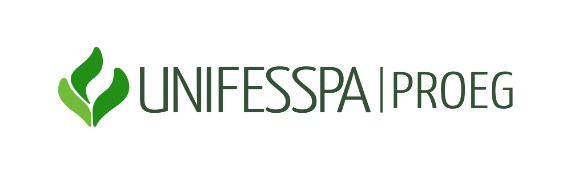 MODELO DA ATA DE APROVAÇÃO DO SUBPROJETO PELA FACULDADE (anexo III)A Faculdade ________________________________________________________________ Curso de XXXXX, em reunião realizada no dia XXXX, depois de analisar o subprojeto abaixo especificado: Área/Curso: ________________________________________________________________Título: ____________________________________________________________________Candidato à Coordenador de Área do Subprojeto Pibid na categoria bolsista: __________________________________________________________________________Candidatos à Coordenadores do Subprojeto Pibid na categoria voluntário (se houver): _______________________________________________________________________________________________________________________________________________________________________________________________________________________________________Considera que: a) a proposta (atende totalmente/atende parcialmente/ não atende) ao disposto no Edital n. XX/XXXXX - Programa Institucional de Bolsas de Iniciação à Docência (PIBID).  Além disso, o projeto apresenta uma proposta que (possui aderência, não possui) à área de formação do/a professor/a de (área do conhecimento) e às demandas da Educação Básica. O projeto apresenta uma articulação com os propósitos de formação do egresso previstos nos documentos oficiais e nas políticas institucionais. A proposta apresentada demonstra, ainda, uma síntese das ações voltadas à formação dos estudantes e à melhoria do ensino que serão realizadas tanto nas escolas quanto na universidade. b) o/a professor/a (possui/não possui) um perfil que atende às exigências do Edital CAPES n. 02.2020.c) A Direção da Faculdade manifesta que está ciente do item 6.2 do Edital 01.2020-Proeg, que expressamente declara que “Cada Faculdade deverá referendar apenas um subprojeto por área/curso e assegurar a submissão da proposta via sistema”.         Marabá, XX de XXXX de 2020.Identificação/assinaturas dos presentes na reunião: ______________________________________      ___________________________________________________________________________      ___________________________________________________________________________      ___________________________________________________________________________      ___________________________________________________________________________      ___________________________________________________________________________      _____________________________________